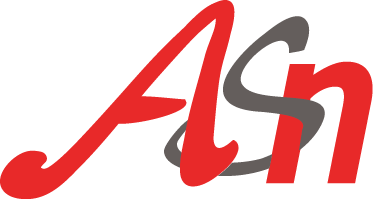 ASN 2023 WORLD CONVENTIONBOOK PANEL PROPOSALFor books published in 2021-2023BOOK PANEL ORGANIZERName:Affiliation:Email:BOOK TITLE, PUBLISHER AND YEARBOOK AUTHORName:Affiliation:Email:BOOK CO-AUTHOR (if applicable)Name:Affiliation:Email:PRESENTER #1Name:Affiliation:Email:PRESENTER #2Name:Affiliation:Email:PRESENTER #3Name:Affiliation:Email:BOOK ABSTRACT (300 words)BIOGRAPHICAL STATEMENTS OF ALL BOOK PANEL MEMBERS (100 words each)BOOK AUTHORBOOK CO-AUTHOR (if applicable)PRESENTER #1PRESENTER #2PRESENTER #3